Келісемін:                                                                                                   БекітемінОқу ісінің меңгерушісі                                                                Мектеп директоры:__________Л. Сарсембекова                                                    __________Б.СатбаевАшық сабақӨткізген: Журкаева А.М.7 «Б» сыныбыҚоянды ауылыМектеп: Қоянды орта мектебіКүні: 21.12.2017Мұғалімнің аты-жөні: Журкаева Айдана МаленовнаСынып: 7 Қатысқандар:                               Қатыспағандар:   Ұзақ мерзімді жоспардың тарауы: 7.2 А-бөлім. Тапсырмаларды электронды кестелердің көмегімен шешу.   Сабақтың тақырыбы:   Процестерді электронды кестелерде модельдеуОсы сабақта қол жеткізілетін оқу мақсаттары: 7.2.2.3-электронды кестеде диаграммалар құруСабақтың мақсаты:Барлық оқушылар: диаграммалардың түрлерін анықтау;Басым көпшілігі: кестедегі мәліметтерге диаграмма құру;Кейбір оқушылар: компьютерлік модельдер жасауОйлау дағдыларыБілу, түсіну, қолдану, талдау, жинақтауБағалау критерийіБір ақпаратты әртүрлі диаграмма түрінде көрсете аладыКестедегі мәліметтерді диаграмма түрінде құруды біледіБерілген тапсырмалар бойынша компьютерлік модельдер жасайды.Тілдік мақсаттарҮштілді білім беру жүйесін біртіндеп енгізуДиалогтармен жазу үшін қолданылатын тіркестер:Электронды кестеде берілген мәліметтер бойынша диаграммаларды қалай құруға болады?Құндылықтарға баулуТопта бірлескен жұмыс орнатуБір-бірлерінің пікірін тыңдап, құрметтеу арқылы білім алуАзаматығы мен белсенділігі жоғары тұлға қалыптастыруРухани жаңғыру құндылықтарын тәрбиелеуге баулуПәнаралық байланысМатематика (y=x2 есептеу), орыс тілі, ағылшынАлдыңғы білімКестелі мәліметтердің графикалық көрінісіСабақтың барысыСабақтың жоспарланған кезеңдеріСабақтағы жоспарланған жаттығу түрлеріРесурстарСабақтың басы«Сиқырлы қалпақ» әдісі5 мин«Ішкі-сыртқы шеңбер» әдісі5 минҰйымдастыру: Сәлемдесу, түгендеу«Сиқырлы қалпақ» . Шеңбер болып тұрады. Қасындағы құрбысына қалпақты кигізе отырып жақсы тілек айтады.Топқа біріктіру: оқушыларға монитор мен жүйелік блоктың суреттері таратылады. Бірдей сурет түскен оқушылар бір топқа бірігеді.     Топтық жұмыс  «Ішкі-сыртқы шеңбер» әдісі. Оқушылар ішкі және сыртқы шеңбер болып тұрады. Бірінші ішкі шеңбер сыртқы шеңберге өткен тақырып бойынша сұрақ қояды. 2 минуттан соң сыртқы шеңбер ішкі шеңберге сұрақ қояды.Оқушыларды орындарына отырғызбас бұрын әрбір оқушыға белгі таратылады;Дескрипторлар:Электронды кестелер туралы толық мәлімет біледіБағалау: Ауызша мақтау, ынталандыру түрлі түсті белгі таратуҚызыл -өте жақсы                             жасыл- жақсыОқушылар топ бойынша отырады. А4 парағымен маркер таратылады, Тапсырма топтық жұмыс Практикалық тапсырмалар - 5 мин кестеде берілген мәліметтердің суретін  салыңдарӨшіргіш    Қалам         Дәптер         Кітап           Журнал       Суреттеріңе қарап салыстырмалы түрде қайсы құрал үлкендігін айтыңдар.Демек кестедегі мәліметтерді графика арқылы салыстырмалы көрсету диаграмма деп аталады. Тақырыпты өздері ашады.   Диаграмма – бұл мәліметтерді талдау мен салыстыру ыңғайлы болу үшін кестедегі мәліметтердің көрнекі графиктік түрде берілуі.Лексика және терминалогия Диаграмма, аңыз, гистограмма, график, дөңгелек, сызық, пирамида, шеңбер, аймақЖазылым, оқылымКесте – таблица – tableДиаграмма – диаграмма – diagramМодельдеу – моделирование – modelingАңыз-легенда- legendГистограмма -гистограмма- histogramГрафик -график- chartДөңгелек -круглый- roundСызық -линия- lineПирамида-пирамида- pyramid1тапсырма Кесте құру мысал келтіруҚызметкерлерге берілген сыйақы теңге2 тапсырмаОқушылар назарын тақтаға аудару. Жаңа сабаққа тоқталу видео ролик көрсету; 3  минЖұптық жұмыс   «Досыңа әңгімелеп бер» әдісі. Оқушылар  білгенін сыныптасына әңгімелеп береді. Жаңа сабақты бекітуЖеке жұмысТапсырма 3цилиндрлік диаграмма құрыңдарСыныбы    Оқушы     саны  
7«А»           21              6 
7 «Ә»          21              5 
7 «Б»          18              6 
7 «В»          19              6
7«Д»           20              3   Дискрипторлар:диаграммалармен көрсете аладыҚортындыБағалау: белгіше бойынша диаграмма шығару.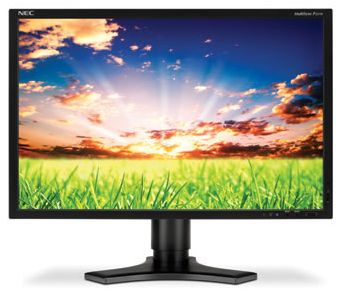 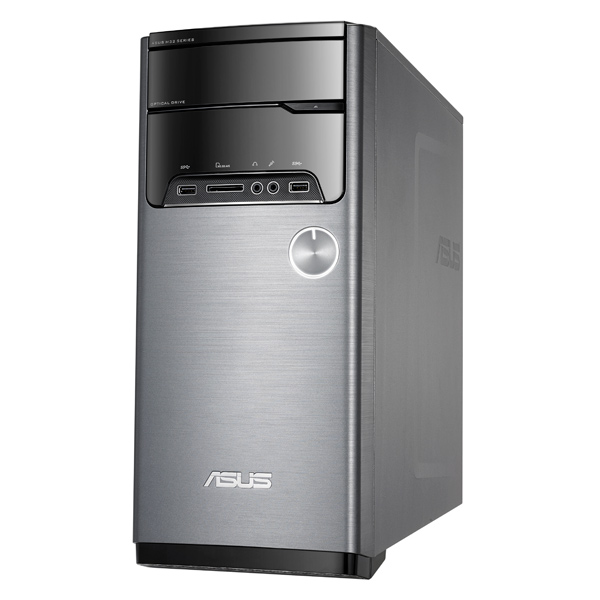 Аты жөніқазанқарашажелтоқсанбарлығыСәлімжанов530045006000Михайлов250030004000Әубакіров150017002500Садықов100015002000